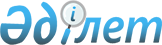 Об образовании избирательных участков на территории города Уральска
					
			Утративший силу
			
			
		
					Решение акима города Уральска Западно-Казахстанской области от 17 февраля 2014 года № 3. Зарегистрировано Департаментом юстиции Западно-Казахстанской области 5 марта 2014 года № 3437. Утратило силу решением акима города Уральска Западно-Казахстанской области от 23 октября 2015 года № 30      Сноска. Утратило силу - решением акима города Уральска Западно-Казахстанской области от 23.10.2015 № 30 (вводится в действие со дня первого официального опубликования)

      В соответствии со статьей 23 Конституционного закона Республики Казахстан от 28 сентября 1995 года "О выборах в Республике Казахстан", статьей 33 Закона Республики Казахстан от 23 января 2001 года "О местном государственном управлении и самоуправлении в Республике Казахстан" и по согласованию с Уральской городской (территориальной) избирательной комиссией, аким города РЕШИЛ:

      1. Образовать избирательные участки на территории города Уральска согласно приложению.

      2. Оповестить избирателей о границах избирательных участков через средства массовой информации.

      3. Признать утратившим силу решение акима города Уральска от 1 декабря 2011 года № 120 "Об образовании избирательных участков на территории города Уральска" (зарегистрированное в Реестре государственной регистрации нормативных правовых актов за № 7-1-218, опубликованное 8 декабря 2011 года в газете "Жайық үні").

      4. Контроль за исполнением настоящего решения возложить на заместителя акима города Урынгалиева Г. Г.

      5. Настоящее решение вводится в действие со дня первого официального опубликования.



      СОГЛАСОВАНО:
Председатель Уральской
городской (территориальной)
избирательной комиссии
_____________А. А. Тукешева
17.02.2014 г.

 Избирательные участки на территории города Уральска      Сноска. Приложение в редакции решения акима города Уральска Западно-Казахстанской области от 27.02.2015 № 7 (вводится в действие со дня первого официального опубликования).

      Избирательный участок № 400

      Поселок Зачаганский, улица Жангирхана, 51, республиканское государственное казенное предприятие на праве хозяйственного ведения "Западно-Казахстанский аграрно-технический университет имени Жангир хана" Министерства образования и науки Республики Казахстан.

      Многоэтажная жилая застройка между трассами "Уральск-Атырау", "Уральск-Саратов".

      Избирательный участок № 410

      Поселок Зачаганский, государственное учреждение "Средняя общеобразовательная школа № 30".

      Индивидуальная жилая застройка микрорайонов "Болашак", "Балауса". Населенный пункт Прудхоз.

      Избирательный участок № 415

      Проспект Достык-Дружбы, 162, Республиканское государственное предприятие на праве хозяйственного ведения "Западно-Казахстанский государственный университет имени Махамбета Утемисова" Министерства образования и науки Республики Казахстан.

      Жилые дома по проспекту Достык-Дружбы, 160, 162, улица Студенческая, 1А, 1Б, 3.

      Избирательный участок № 421

      Поселок Деркул, улица Даля, государственное коммунальное казенное предприятие "Спортивный клуб "Орал" отдела физической культуры и спорта города Уральска".

      Индивидуальная жилая застройка ПДП–1 и ПДП–2.

      Избирательный участок № 427

      Поселок Зачаганский, микрорайон "Коктем", государственное учреждение "Средняя общеобразовательная школа № 10 имени Ахмета Байтурсынова". Индивидуальная жилая застройка микрорайонов "Арман" и "Коктем".

      Избирательный участок № 428

      Поселок Зачаганский, микрорайон "Коктем", государственное учреждение "Средняя общеобразовательная школа № 10 имени Ахмета Байтурсынова". Индивидуальная жилая застройка микрорайонов "Кендала" и "Сары тау".

      Избирательный участок № 429

      Поселок Зачаганский, улица Жангирхана 51, республиканское государственное казенное предприятие на праве хозяйственного ведения "Западно-Казахстанский аграрно-технический университет имени Жангир хана" Министерства образования и науки Республики Казахстан.

      Поселок Зачаганский, от улицы Жангирхана по западной границе жилой зоны бывшего автотранспортного предприятия "Трансстрой" на юг до поймы реки Урал, по пойме реки Урал на запад до автомобильной дороги на туристическую базу, по автомобильной дороге на туристическую базу до автомобильной трассы "Уральск-Атырау" и далее по улице Жангирхана до западной границы жилой зоны бывшего автотранспортного предприятия "Трансстрой" (исключая жилые дома по улице Жангирхана 65, 69, 71). Индивидуальная жилая застройка микрорайона "Аул ученых".

      Избирательный участок № 430

      Село Меловые горки, государственное учреждение "Комплекс школа-детский сад № 18 отдела образования города Уральска".

      Село Меловые горки. Дачные дома садоводческих товариществ "Стеновик", "Комарово".

      Избирательный участок № 431

      Поселок Круглоозерновский, государственное учреждение "Круглоозерновская средняя общеобразовательная школа".

      Поселок Круглоозерновский.

      Избирательный участок № 432

      Село Серебряково, государственное учреждение "Серебряковская средняя общеобразовательная школа".

      Село Серебряково.

      Избирательный участок № 433

      Поселок Зачаганский, улица Саратовская, 28, государственное учреждение "Средняя общеобразовательная школа № 20".

      Поселок Зачаганский, от улицы Жангирхана по улице 2-Линейная до северной границы поселка, по северной границе поселка до поймы реки Чаган, по пойме реки Чаган до улицы Жангирхана, по улице Жангирхана до улицы 2-Линейная (исключая жилые дома по улице 25-Чапаевская дивизия 13, по улице 2-Линейная, 1/1, 1/3, по улице Саратовская, 26, по улице Темиртауская, 19, 19/1, 21).

      Избирательный участок № 434

      Поселок Зачаганский, улица Жангирхана, 50, государственное учреждение "Уральская городская библиотека имени М. Горького".

      Поселок Зачаганский, от улицы Жангирхана по западной границе жилой зоны бывшего автотранспортного предприятия "Трансстрой" на юг до поймы реки Урал, по пойме реки Урал на восток и далее по пойме реки Чаган до улицы Жангирхана, по улице Жангирхана до западной границы жилой зоны бывшего автотранспортного предприятия "Трансстрой".

      Избирательный участок № 435

      Поселок Зачаганский, государственное учреждение "Средняя общеобразовательная школа № 30".

      Поселок Зачаганский, от улицы Х. Доспановой по трассе "Уральск-Саратов" до западной границы поселка, по западной границе поселка до улицы Энтузиастов, по улице Энтузиастов до улицы Х. Доспановой.

      Избирательный участок № 436

      Поселок Зачаганский, улица Жангир хана 67, государственное коммунальное казенное предприятие "Западно-Казахстанский медицинский колледж" управления здравоохранения акимата Западно-Казахстанской области.

      Поселок Зачаганский, жилые дома по улице Жангирхана 65, 69, 71. Индивидуальная жилая застройка микрорайона "Жаксы аул". Дачные дома садоводческого товарищества "Зачаганский".

      Избирательный участок № 437

      Поселок Зачаганский, улица Жангирхана, 54, коммунальное государственное учреждение управления образования акимата Западно-Казахстанской области "Областная санаторная школа-интернат им.М. Утемисова".

      Поселок Зачаганский, от улицы Жангирхана по трассе "Уральск-Саратов" до улицы Х. Доспановой, по улице Х. Доспановой до улицы Энтузиастов, по улице Энтузиастов до улицы 2-Линейная, по улице 2-Линейная до улицы Жангирхана (включая жилые дома по улице 25-Чапаевская дивизия, 13, по улице 2-Линейная, 1/1, 1/3, по улице Саратовская, 26, по улице Темиртауская, 19, 19/1, 21).

      Избирательный участок № 438

      Поселок Зачаганский, улица Х. Доспановой 2/1, государственное коммунальное предприятие на праве хозяйственного ведения "Областная детская многопрофильная больница" Управления здравоохранения акимата Западно-Казахстанской области.

      Государственное коммунальное предприятие на праве хозяйственного ведения "Областная детская многопрофильная больница" Управления здравоохранения акимата Западно-Казахстанской области.

      Избирательный участок № 439

      Улица М. Жунисова 12, государственное учреждение "Средняя общеобразовательная школа № 1".

      От улицы Чагано-Набережной по улице Е. Пугачева до улицы Курмангазы, по улице Курмангазы до поймы реки Урал, по поймам рек Урал и Чаган до улицы Чагано-Набережной, по улице Чагано-Набережной до улицы Е. Пугачева, включая Учужный затон.

      Избирательный участок № 440

      Проспект Достык-Дружбы, 162, Республиканское государственное предприятие на праве хозяйственного ведения "Западно-Казахстанский государственный университет имени Махамбета Утемисова" Министерства образования и науки Республики Казахстан.

      От проспекта Достык-Дружбы по улице В. Чапаева до улицы Курмангазы, по улице Курмангазы до улицы Некрасова, по улице Некрасова до улицы Перевалочно-Набережной, по улице Перевалочно-Набережной до улицы Е. Пугачева, по улице Е. Пугачева до проспекта Достык-Дружбы, по проспекту Достык-Дружбы до улицы В. Чапаева. Государственное коммунальное предприятие на праве хозяйственного ведения "Областной кожно-венерологический диспансер" Управления здравоохранения акимата Западно-Казахстанской области (исключая жилые дома по проспекту Достык-Дружбы, 160, 162, ул. Студенческой, 1А, 1Б, 3).

      Избирательный участок № 441

      Улица М. Мухита, 2/1, государственное учреждение "Средняя общеобразовательная школа № 43".

      От улицы Курмангазы по улице Даулеткерея до улицы Перевалочно-Набережной, по улице Перевалочно-Набережной до реки Урал, по реке Урал до улицы Некрасова, по улице Некрасова до улицы Курмангазы, по улице Курмангазы до улицы Даулеткерея.

      Избирательный участок № 442

      Улица А. Кердери 26, государственное коммунальное казенное предприятие "Областное наркологическое специализированное лечебно-профилактическое учреждение" управления здравоохранения акимата Западно-Казахстанской области.

      Государственное коммунальное казенное предприятие "Областное наркологическое специализированное лечебно-профилактическое учреждение" Управления здравоохранения акимата Западно-Казахстанской области.

      Избирательный участок № 443

      Улица Некрасова 16/1, государственное учреждение "Школа-лицей № 38 имени Алии Молдагуловой".

      От улицы Чагано-Набережной по улице В. Чапаева до проспекта Достык-Дружбы, по проспекту Достык-Дружбы до улицы Е. Пугачева, по улице Е. Пугачева до улицы Чагано-Набережной, по улице Чагано-Набережной до улицы В. Чапаева.

      Избирательный участок № 444

      Улица Г. Караша 12, негосударственное учреждение "Уральский гуманитарный колледж".

      От улицы Чагано-Набережной по улице Даулеткерея до проспекта Достык-Дружба, по проспекту Достык-Дружба до улицы В. Чапаева, по улице В. Чапаева до улицы Чагано-Набережной, по улице Чагано-Набережной до улицы Даулеткерея.

      Избирательный участок № 445

      Улица А. Карева 24, государственное учреждение "Средняя общеобразовательная школа № 6 им. А. С. Макаренко".

      От проспекта Достык-Дружба по улице А. Карева до улицы Курмангазы, по улице Курмангазы до улицы В. Чапаева, по улице В. Чапаева до проспекта Достык-Дружба, по проспекту Достык-Дружба до улицы А. Карева.

      Избирательный участок № 446

      Проспект Достык-Дружба 173, государственное коммунальное казенное предприятие "Педагогический колледж им. Ж. Досмухамедова" управления образования Западно-Казахстанской области.

      От улицы Чагано-Набережной по улице Д. Нурпеисовой до проспекта Достык-Дружба, по проспекту Достык-Дружба до улицы Даулеткерея, по улице Даулеткерея до улицы Чагано-Набережной, по улице Чагано-Набережной до улицы Д. Нурпеисовой.

      Избирательный участок № 447

      Улица Д. Нурпеисовой 17, государственное коммунальное казенное предприятие "Драматический театр имени А. Н. Островского управления культуры, архивов и документации акимата Западно-Казахстанской области".

      От проспекта Достык-Дружба по улице Л. Толстого до улицы Курмангазы, по улице Курмангазы до улицы А. Карева, по улице А. Карева до проспекта Достык-Дружба, по проспекту Достык-Дружба до улицы Л. Толстого.

      Избирательный участок № 448

      Улица Сарайшык 27/1, товарищество с ограниченной ответственностью "Аншлаг".

      От улицы Приречной по улице Л. Толстого до проспекта Достык-Дружба, по проспекту Достык-Дружба до улицы Д. Нурпеисовой, по улице Д. Нурпеисовой до улицы Чагано-Набережной, по улице Чагано-Набережной и далее по улице Приречной до улицы Л. Толстого.

      Избирательный участок № 449

      Улица Т. Масина 37/4, государственное учреждение "Средняя общеобразовательная школа № 3".

      От улицы К. Рыскулбекова по улице С. Сейфуллина до улицы С. Ескалиева, по улице С. Ескалиева до улицы Л. Толстого, по улице Л. Толстого до улицы Приречной, по улице Приречной и далее по улице К. Рыскулбекова до улицы С. Сейфуллина.

      Избирательный участок № 450

      Улица А. Кусаинова 38, государственное коммунальное казенное предприятие "Музыкальный колледж имени Курмангазы Западно-Казахстанского областного управления образования".

      От Стадионного переулка по проспекту Евразия до проспекта Достык-Дружба, по проспекту Достык-Дружба до улицы М. Ихсанова (исключая жилой дом по пр. Достык-Дружбы 203), по улице М. Ихсанова до улицы С. Ескалиева, по улице С. Ескалиева до улицы С. Сейфуллина и далее до поймы реки Чаган, по пойме реки Чаган до Стадионного переулка.

      Избирательный участок № 451

      Улица М. Ихсанова 71, государственное коммунальное казенное предприятие "Детская музыкальная школа № 1 им. Д. Нурпейсовой" Отдела образования акимата города Уральска.

      От проспекта Достык-Дружба по проспекту Евразия до улицы Х. Чурина, по улице Х. Чурина до улицы А. Кусаинова, по улице А. Кусаинова до улицы М. Жунисова, по улице М. Жунисова до улицы М. Ихсанова, по улице М. Ихсанова до проспекта Достык-Дружба, по проспекту Достык-Дружба до проспекта Евразия (включая жилой дом по пр. Достык-Дружбы 203). Жилые дома по улице М. Ихсанова 73, 73/1, 73/2, по улице К. Аманжолова 105, 111, по проспекту Достык-Дружба 203, 206, по проспекту Евразия 50, 52, 52/1, 54, 54/1, 56, 60, 60/1.

      Избирательный участок № 452

      Микрорайон "Женис" 5, государственное коммунальное казенное предприятие "Детско-юношеская спортивная школа по водным видам спорта" Управления физической культуры и спорта акимата Западно-Казахстанской области.

      Жилые дома микрорайонов "Астана", "Жана орда" и дома индивидуальной жилой застройки микрорайона "Байтерек".

      Избирательный участок № 453

      Улица Самал 72, коммунальное государственное учреждение "Средняя общеобразовательная школа № 37" акимата города Уральска.

      От улицы Московская по улице Яблоневая до улицы Независимости, от улицы Независимости по северо-восточной части микрорайона до улицы Самал, по улице Самал до улицы Алаш, по улице Алаш до улицы А. Абдолова, по улице А. Абдолова до улицы Б. Момышулы, по улице Б. Момышулы до улицы Соколинная, по улице Соколинная до трассы "Уральск-Кирсанова", по трассе "Уральск-Кирсанова" до улицы Кызылжарская, по улице Кызылжарская до улицы Московская, по улице Московская до улицы Яблоневая. Жилые дома микрорайона "Жулдыз".

      Избирательный участок № 454

      Улица Московская 10, государственное учреждение "Гимназия № 42 "Ақ ниет".

      Жилые дома 5 микрорайона.

      Избирательный участок № 455

      Микрорайон "Жана Орда" 30, коммунальное государственное учреждение "Средняя общеобразовательная школа № 46" отдела образования города Уральска.

      От улицы Московская по улице С. Датова до улицы Светлая, по улице Светлая до улицы Согласия, по улице Согласия до улицы Кендала, по улице Кендала до улицы Преображенская, по улице Преображенская до улицы Надежда, по улице Надежда до улицы Яблоневая, по улице Яблоневая до улицы Московская, по улице Московская до улицы С. Датова.

      Избирательный участок № 456

      Улица М. Ихсанова 75, государственное учреждение "Средняя общеобразовательная школа № 21".

      От улицы Х. Чурина по проспекту Евразия до улицы Курмангазы, по улице Курмангазы до улицы Ихсанова (включая жилые дома по улице Курмангазы 150, 152, 154), по улице М. Ихсанова до улицы М. Жунисова, по улице М. Жунисова до улицы А. Кусаинова, по улице А. Кусаинова до улицы Х. Чурина, по улице Х. Чурина до проспекта Евразия. Жилые дома по улице Курмангазы 150, 152, 154, 161, 163, 165, М. Ихсанова 75, 87, 87/1, 89, по улице Х. Чурина 136, по проспекту Евразия 64.

      Избирательный участок № 457

      Улица Алмазова 65, государственное учреждение "Средняя общеобразовательная школа № 17".

      От улицы К. Аманжолова по улице М. Маметовой до улицы М. Жунисова, по улице М. Жунисова до улицы Алмазова, по улице Алмазова до улицы Х. Чурина, по улице Х. Чурина до проспекта Евразия, по проспекту Евразия до улицы К. Аманжолова, по улице К. Аманжолова до улицы М. Маметовой. Жилые дома по улице М. Маметовой 52, 54, по улице М. Жунисова 177, 179, 180, по улице Алмазова 58, 58"а", 60, 63, по улице К. Аманжолова 123/1, 125, 125/1, 133, 135, 137, 139, 141, 162, 170, 175, 175/1, по проспекту Евразия 37, 39.

      Избирательный участок № 458

      Улица Алмазова 67, государственное учреждение "Средняя общеобразовательная школа № 19".

      От улицы М. Жунисова по улице М. Маметовой до улицы Курмангазы, по улице Курмангазы до проспекта Евразия, по проспекту Евразия до улицы Х. Чурина, по улице Х. Чурина до улицы Алмазова, по улице Алмазова до улицы М. Жунисова, по улице М. Жунисова до улицы М. Маметовой. Жилые дома по улице М. Маметовой 54/1, 54/2, 56, по улице Курмангазы 167, 169, 171, 173, 175, 177, по улице Х. Чурина 119, 119/1, 123, 160, 162, по улице Алмазова 62, 69, по улице М. Жунисова 178, 184, 186, по проспекту Евразия 49, 51.

      Избирательный участок № 459

      Улица М. Маметовой 81, Объединение юридических лиц Ассоциация "Научно-производственный комплекс "КазИИТУ".

      От улицы Курмангазы по улице М. Маметовой до улицы Мухита (включая дома по улице Курмангазы 192, 194, 196, 198, по улице Мухита 130, 134), по улице Мухита до улицы Алмазова, по улице Алмазова до улицы Курмангазы, по улице Курмангазы до улицы М. Маметовой.

      Избирательный участок № 460

      Улица М. Ихсанова 111, государственное учреждение "Средняя общеобразовательная школа № 7".

      От улицы Курмангазы по проспекту Евразия до улицы А. Скоробогатова, по улице А. Скоробогатова до улицы А. Кусаинова, по улице А. Кусаинова до улицы О. Исаева, по улице О. Исаева до улицы С. Сейфуллина, по улице С. Сейфуллина до улицы Курмангазы, по улице Курмангазы до проспекта Евразия (исключая жилые дома по улице Курмангазы 150, 152, 154). Жилые дома по улице А. Кердери 129, 131, 133, 135, 136, по улице М. Ихсанова 52, 68, 100, по улице Мухита 95, 95/1, по улице Курмангазы 112, 112/1, по проспекту Евразия 86, 88, 88/1.

      Избирательный участок № 461

      Улица А. Айтиева 72"А", государственное коммунальное казенное предприятие "Областная школа высшего спортивного мастерства" Управления физической культуры и спорта акимата Западно-Казахстанской области.

      От улицы А. Скоробогатова по проспекту Евразия до улицы Ростошинской, по улице Ростошинской до улицы Перевалочно-Набережной, по улице Перевалочно-Набережной до улицы М. Ихсанова, по улице М. Ихсанова до улицы О. Исаева, по улице О. Исаева до улицы А. Кусаинова, по улице А. Кусаинова до улицы А. Скоробогатова, по улице А. Скоробогатова до проспекта Евразия.

      Избирательный участок № 462

      Улица Курмангазы 156/2, государственное коммунальное казенное предприятие "Специализированная детско-юношеская школа олимпийского резерва по единоборствам" Управления физической культуры и спорта акимата Западно-Казахстанской области.

      От улицы Курмангазы по улице Алмазова до улицы М. Мухита, по улице М. Мухита до улицы Р. Егизбаева, по улице Р. Егизбаева до улицы О. Исаева, по улице О. Исаева до проспекта Евразия, по проспекту Евразия до улицы Курмангазы, по улице Курмангазы до улицы Алмазова.

      Избирательный участок № 463

      Проспект Евразия 87, государственное учреждение "Средняя общеобразовательная школа № 36 им. М. Б. Ихсанова".

      От улицы О. Исаева по улице Р. Егизбаева до улицы Ростошинской, по улице Ростошинской до проспекта Евразия, по проспекту Евразия до улицы О. Исаева, по улице О. Исаева до улицы Р. Егизбаева.

      Избирательный участок № 464

      Улица М. Мухита 124, Республиканское государственное учреждение "Учреждение РУ-170/1" Комитета уголовно-исполнительной системы Министерства внутренних дел Республики Казахстан.

      Республиканское государственное учреждение "Учреждение РУ-170/1" Комитета уголовно-исполнительной системы Министерства внутренних дел Республики Казахстан.

      Избирательный участок № 465

      Улица Ж. Молдагалиева 35/1, государственное учреждение "Средняя общеобразовательная школа № 40".

      От улицы Курмангазы по улице Л. Толстого до улицы Перевалочно-Набережной, по улице Перевалочно-Набережной до улицы Даулеткерея, по улице Даулеткерея до улицы Курмангазы, по улице Курмангазы до улицы Л. Толстого.

      Избирательный участок № 466

      Улица Т. Масина 48/1, государственное коммунальное казенное предприятие "Уральский колледж газа, нефти и отраслевых технологий" управления образования акимата Западно-Казахстанской области.

      От улицы С. Ескалиева по улице М. Ихсанова до улицы Курмангазы (включая жилые дома по улице Курмангазы 100, 102, 104, 106, 108, 110), по улице Курмангазы до улицы Л. Толстого, по улице Л. Толстого до улицы С. Ескалиева, по улице С. Ескалиева до улицы М. Ихсанова.

      Избирательный участок № 467

      Улица Мухита 57/1, товарищество с ограниченной ответственностью "Жайык Пресс".

      От улицы Курмангазы по улице С. Сейфуллина до улицы О. Исаева, по улице О. Исаева до улицы М. Ихсанова, по улице М. Ихсанова до улицы Перевалочно-Набережной, по улице Перевалочно-Набережной до улицы Л. Толстого, по улице Л. Толстого до улицы Курмангазы, по улице Курмангазы (исключая жилые дома по улице Курмангазы 100, 102, 104, 106, 108, 110) до улицы С. Сейфуллина.

      Избирательный участок № 468

      Улица Н. Савичева 85, государственное коммунальное предприятие на праве хозяйственного ведения "Областная клиническая больница" Управления здравоохранения акимата Западно-Казахстанской области.

      Государственное коммунальное предприятие на праве хозяйственного ведения "Областная клиническая больница" Управления здравоохранения акимата Западно-Казахстанской области.

      Избирательный участок № 469

      Улица Ахмирова 4, государственное коммунальное предприятие на праве хозяйственного ведения "Областной перинатальный центр" управления здравоохранения акимата Западно-Казахстанской области.

      Государственное коммунальное предприятие на праве хозяйственного ведения "Областной перинатальный центр" управления здравоохранения акимата Западно-Казахстанской области.

      Избирательный участок № 470

      Улица А. Молдагуловой 22, Республиканское государственное предприятие на праве хозяйственного ведения "Научно–производственный центр земельного кадастра" Комитета по управлению земельными ресурсами Министерства регионального развития Республики Казахстан.

      От восточной границы территории бывшей мебельной фабрики по линии железной дороги "Уральск-Илецк" до улицы Куличева, по улице Куличева до улицы А. Щурихина, по улице А. Щурихина до улицы Р. Егизбаева, по улице Р. Егизбаева до улицы Мухита, по улице Мухита до улицы М. Маметовой (исключая дома по улице Мухита 130, 134), по улице М. Маметовой до улицы Курмангазы, по улице Курмангазы до улицы А. Молдагуловой (исключая дома по улице Курмангазы 192, 194, 196, 198), по улице А. Молдагуловой до восточной границы бывшей мебельной фабрики.

      Избирательный участок № 471

      Улица Жезказганская 1, государственное учреждение "Средняя общеобразовательная школа № 25".

      От улицы И. Куличева по улице Деповской до улицы Аральской, по улице Аральской до улицы Молдавской, по улице Молдавской до улицы Ярославской, по улице Ярославской до улицы Мельничной (исключая дом по улице Ярославской 10), по улице Мельничной до проспекта Евразия, по проспекту Евразия до улицы Ростошинской, по улице Ростошинской до улицы Р. Егизбаева, по улице Р. Егизбаева до улицы А. Щурихина, по улице А. Щурихина до улицы И. Куличева, по улице И. Куличева до улицы Деповской.

      Избирательный участок № 472

      Проспект Евразия 238, государственное коммунальное казенное предприятие "Уральский политехнический колледж" Управления образования Акимата Западно-Казахстанская области.

      От Набережной Старицы по улице Ростошинской до проспекта Евразия, по проспекту Евразия до улицы Мельничной, по улице Мельничной до улицы Ярославской (включая дом по улице Ярославской 10), по улице Ярославской до улицы Молдавской, по улице Молдавской до улицы Аральской, по улице Аральской до улицы Деповской, по улице Деповской до улицы Набережной Старицы, по улице Набережной Старицы до улицы Ростошинской.

      Избирательный участок № 473

      Улица Карбышева 60, государственное коммунальное казенное предприятие "Дом культуры молодежи отдела культуры и развития языков акимата города Уральска".

      От линии железной дороги "Уральск-Саратов" по улице и. Зрелова до улицы Пионерской, по улице Пионерской до улицы Партизанской, по улице Партизанской до улицы Г. Губарова, по улице Г. Губарова до улицы Г. Курмангалиева, по улице Г. Курмангалиева до улицы Карбышева, по улице Карбышева до проспекта Абулхаирхана, по проспекту Абулхаирхана до линии железной дороги "Уральск-Саратов", по линии железной дороги "Уральск-Саратов" до улицы И. Зрелова.

      Избирательный участок № 474

      Улица Г. Курмангалиева 1/3, коммунальное государственное учреждение "Центр социальной адаптации для лиц, не имеющих определенного места жительства отдела занятости и социальных программ".

      Коммунальное государственное учреждение "Центр социальной адаптации для лиц, не имеющих определенного места жительства отдела занятости и социальных программ".

      Избирательный участок № 475

      Проспект Евразия 31/2, коммунальное государственное учреждение "Школа-лицей № 27 физико-математического направления имени М. Маметовой" акимата города Уральска.

      От южной границы территории государственного коммунального казенного предприятия "Уральский технологический колледж "Сервис" Управления образования акимата Западно-Казахстанской области по улице А. Тайманова до улицы Н. Сдыкова, по улице Н. Сдыкова до улицы С. Ескалиева, по улице С. Ескалиева до проспекта Евразия, по проспекту Евразия и далее по Парковому тупику до поймы реки Чаган, по пойме реки Чаган до южной границы государственного коммунального казенного предприятия "Уральский технологический колледж "Сервис" Управления образования акимата Западно-Казахстанской области.

      Избирательный участок № 476

      Проспект Достык-Дружбы 215, негосударственное высшее профессиональное образовательное учреждение "Западно–Казахстанский инженерно–технологический университет".

      От улицы С. Ескалиева по улице Н. Сдыкова до улицы Г. Жукова, по улице Г. Жукова до улицы М. Маметовой, по улице М. Маметовой до улицы К. Аманжолова, по улице К. Аманжолова до проспекта Евразия, по проспекту Евразия до проспекта Достык-Дружбы, по проспекту Достык-Дружбы до улицы Алмазова, по улице Алмазова до улицы С. Ескалиева, по улице С. Ескалиева до улицы Н. Сдыкова. Жилые дома по улице М. Маметовой 48, 50, 50/1, 69, 71, по улице С. Ескалиева 182, 186, по улице Алмазова 46, 59, по улице К. Аманжолова 123/2, по улице Н. Сдыкова 64, по проспекту Достык-Дружба 216, 216/1, 216/2, 218/1, 218/2, 219, 221, 222, 223, 224, 226, 231, 232, 234, 236, 238, 240, 240/1, по проспекту Евразия 35/1, 35/2.

      Избирательный участок № 477

      Улица Г. Жукова 17, государственное учреждение "Школа-лицей № 35".

      От южной границы территории государственного коммунального казенного предприятия "Уральский технологический колледж "Сервис" Управления образования акимата Западно-Казахстанской области по улице А. Молдагуловой до улицы Курмангазы, по улице Курмангазы до улицы М. Маметовой, по улице М. Маметовой до улицы Г. Жукова, по улице Г. Жукова до улицы Н. Сдыкова (исключая дома по проспекту Достык-Дружбы 240, 240/1), по улице Н. Сдыкова до улицы А. Тайманова, по улице А. Тайманова до южной границы территории государственного коммунального казенного предприятия "Уральский технологический колледж "Сервис" Управления образования акимата Западно-Казахстанской области (включая жилые дома по улице А. Тайманова 221, 221/1).

      Избирательный участок № 478

      Улица Г. Жукова 19, государственное учреждение "Средняя общеобразовательная школа № 45".

      От поймы реки Чаган по линии железной дороги "Уральск-Саратов" до восточной границы территории бывшей мебельной фабрики, по восточной границе территории бывшей мебельной фабрики до улицы А. Молдагуловой, по улице А. Молдагуловой и далее по южной границе территории государственного коммунального казенного предприятия "Уральский технологический колледж "Сервис" Управления образования акимата Западно-Казахстанской области до поймы реки Чаган (исключая жилые дома по улице А. Тайманова 221, 221/1), по пойме реки Чаган до линии железной дороги "Уральск-Саратов".

      Избирательный участок № 479

      Улица Г. Жукова 6, Республиканское государственное учреждение "Войсковая часть 5517 Внутренних войск Министерства внутренних дел Республики Казахстан".

      Республиканское государственное учреждение "Войсковая часть 5517 Внутренних войск Министерства внутренних дел Республики Казахстан".

      Избирательный участок № 480

      Улица Алма-Атинская 109/3, государственное учреждение "Средняя общеобразовательная школа № 31".

      От улицы Теректинской по улице В. Чкалова до улицы Фабричной, по улице Фабричной до улицы Жамбыла, по улице Жамбыла до улицы Теректинской, по улице Теректинской до улицы В. Чкалова.

      Избирательный участок № 481

      Улица С. Датова 13/1, товарищество с ограниченной ответственностью "СКФ Отделстрой".

      От улицы Фабричной по улице В. Чкалова до улицы Каратобинской, по улице Каратобинской до улицы Жамбыла, по улице Жамбыла до улицы Фабричной, по улице Фабричной до улицы В. Чкалова.

      Избирательный участок № 482

      Улица Демократическая 1/2, товарищество с ограниченной ответственностью "Жайық Жарығы".

      От улицы Ш. Айталиева по улице Жамбыла до улицы С. Датова, по улице С. Датова до улицы Ю. Гагарина, по улице Ю. Гагарина до улицы Ш. Айталиева.

      Избирательный участок № 483

      Улица Ю. Гагарина 105/3, государственное коммунальное казенное предприятие "Молодежный творческий центр управления культуры, архивов и документации акимата Западно-Казахстанской области".

      От улицы С. Датова по улице Жамбыла до улицы Ружейникова, по улице Ружейникова до улицы Ю. Гагарина, по улице Ю. Гагарина до улицы С. Датова, по улице С. Датова до улицы Жамбыла.

      Избирательный участок № 484

      Улица Алма-Атинская 58, государственное коммунальное предприятие на праве хозяйственного ведения "Областной онкологический диспансер" управления здравоохранения акимата Западно-Казахстанской области.

      Государственное коммунальное предприятие на праве хозяйственного ведения "Областной онкологический диспансер" управления здравоохранения акимата Западно-Казахстанской области.

      Избирательный участок № 485

      Улица Алма-Атинская 60, государственное коммунальное предприятие на праве хозяйственного ведения "Городской родильный дом" управления здравоохранения акимата Западно-Казахстанской области.

      Государственное коммунальное предприятие на праве хозяйственного ведения "Городской родильный дом" управления здравоохранения акимата Западно-Казахстанской области.

      Избирательный участок № 486

      Улица Ю. Гагарина 3, государственное учреждение "Средняя общеобразовательная школа № 22".

      От улицы Джамбейтинской по улице В. Чкалова до улицы Теректинской, по улице Теректинской до улицы Жамбыла, по улице Жамбыла до улицы Ш. Айталиева, по улице Ш. Айталиева до улицы Ю. Гагарина, по улице Ю. Гагарина и далее по западным границам территории бывшего коллективного предприятия "Комбинат строительных материалов и домостроительный комбинат "Уральскпромстрой" до реки Урал, по реке Урал и далее по ее пойме до улицы Набережной Старицы, по улице Набережной Старицы до улицы Джамбейтинской, по улице Джамбейтинской до улицы В. Чкалова.

      Избирательный участок № 487

      Улица Жданова 48, государственное учреждение "Средняя общеобразовательная школа № 32".

      От улицы Челкарской по улице Ю. Гагарина до улицы Бухарской, по улице Бухарской до железнодорожной ветки, ведущей на территорию бывшего мясоконсервного комбината, по железнодорожной ветке, ведущей на территорию бывшего мясоконсервного комбината до улицы Лесозащитной, по улице Лесозащитной до поймы реки Урал, по пойме реки Урал до улицы Жданова, по улице Жданова до улицы Челкарской (исключая жилой дом по улице Жданова 46), по улице Челкарской до улицы Ю. Гагарина. Общежитие профсоюзной организации Уральского открытого акционерного авиационного общества "Международный аэропорт "Ак жол".

      Избирательный участок № 488

      Улица Ю. Гагарина 153, государственное учреждение "Средняя общеобразовательная школа № 13".

      От улицы Лесозащитной по улице Ю.Гагарина до улицы Физкультурной, по улице Физкультурной до улицы А. Иманова и далее до поймы реки Урал (включая дома по улице Луговой 5, 8, 47/1), по пойме реки Урал до улицы Лесозащитной, по улице Лесозащитной до улицы Ю. Гагарина.

      Избирательный участок № 489

      Улица Ю. Гагарина 29, Западно-Казахстанский филиал акционерного общества "КазТрансГаз Аймак".

      От улицы Ю. Гагарина по улице Челкарской до улицы Жданова, по улице Жданова до автомобильной магистрали (включая жилой дом по улице Жданова 46), по автомобильной магистрали до реки Урал, по реке Урал по западным границам коллективного предприятия "Комбинат строительных материалов и домостроительный комбинат "Уральскпромстрой" до улицы Ю. Гагарина, по улице Ю. Гагарина до улицы Челкарской.

      Избирательный участок № 490

      Улица Чингирлауская 7 "А", государственное учреждение "Средняя общеобразовательная школа № 2 им. Ж. Молдагулова".

      От улицы Ружейникова по улице Н. Абдирова до улицы Лесозащитной, по улице Лесозащитной до улицы А. Иманова, по улице А. Иманова до улицы Физкультурной, по улице Физкультурной до улицы Ю. Гагарина, по улице Ю. Гагарина до улицы Лесозащитной (исключая дома по улице Луговая 5, 8, 47/1), по улице Лесозащитной до железнодорожной ветки, ведущей на территорию бывшего мясоконсервного комбината, по железнодорожной ветке, ведущей на территорию бывшего мясоконсервного комбината до улицы Бухарской, по улице Бухарской до улицы Ю. Гагарина, по улице Ю. Гагарина до улицы Ружейникова, по улице Ружейникова до улицы Н. Абдирова.

      Избирательный участок № 491

      Улица А. Иманова 39, государственное коммунальное казенное предприятие "Дорожно-транспортный колледж имени А. Иманова" управления образования акимата Западно-Казахстанской области.

      От улицы Каратобинской по улице В. Чкалова до поймы реки Урал, по пойме реки Урал до улицы А. Иманова, по улице А. Иманова до улицы Лесозащитной, по улице Лесозащитной до улицы Н. Абдирова, по улице Н. Абдирова до улицы Ружейникова, по улице Ружейникова до улицы Жамбула, по улице Жамбула до улицы Каратобинской, по улице Каратобинской до улицы В. Чкалова.

      Избирательный участок № 492

      4 микрорайон 22, государственное учреждение "Средняя общеобразовательная школа № 24".

      4 микрорайон, жилые дома: 2, 6, 7, 8, 9, 12, 13, 14, 19, 20, 25, 26, 26/1, 26/2, 27, 30, 31, 32, 34, 39. Дома на 5 километре № 1, 2.

      Избирательный участок № 493

      Село Желаево, государственное учреждение "Средняя общеобразовательная школа № 14".

      От автомобильной дороги "Уральск-Кирсаново" по восточной и южной границам территории села Желаево до западной границы территории Западно-Казахстанского областного филиала акционерного общества "Казвторчермет", по западной границе территории Западно-Казахстанского областного филиала акционерного общества "Казвторчермет" до автодороги "Уральск-Кирсаново", по автомобильной дороге "Уральск-Кирсаново" до восточной границы территории села Желаево, включая жилые дома у железнодорожного моста через реку Урал.

      Избирательный участок № 494

      Улица Сады 28, государственное учреждение "Уральское медико-социальное учреждение для престарелых и инвалидов общего типа".

      Территория государственного учреждения "Уральское медико-социальное учреждение для престарелых и инвалидов общего типа".

      Избирательный участок № 495

      Улица Е. Уракбаева, 37, государственное учреждение "Средняя общеобразовательная школа № 23".

      От линии железной дороги по улице Л. Мирзояна до улицы Производственной, по улице Производственной до улицы С. Тюленина (исключая дом по улице Производственной, 3), по улице С. Тюленина до проспекта Абулхаирхана, по проспекту Абулхаирхана до улицы Циолковского, по улице Циолковского до линии железной дороги, по линии железной дороги до улицы Л. Мирзояна.

      Избирательный участок № 496

      Улица Циолковского 2Б, государственное коммунальное казенное предприятие "Уральский технологический колледж "Сервис" Управления образования акимата Западно-Казахстанской области.

      Микрорайон "Северо-Восток", жилые дома 15, 15/1, 15/2, 27, 28, 33, 34, 35, 37, 38, 39, 40, 41, 46, 46/1. Жилые дома по улице Циолковского 2, по проспекту Абулхаирхана 74, по улице Старый аэропорт: 1, 2, 3, 4, 5, 14, 29.

      Избирательный участок № 497

      Микрорайон "Северо-Восток 2", государственное учреждение "Школа-гимназия № 34 имени Асана Тайманова" отдела образования города Уральска.

      Микрорайон "Северо-Восток", жилые дома 9, 13, 17, 19, 20, 21, 23, 29, 32, 42, жилой дом по улице Магистральная 1, жилой дом по улице Циолковского 2/1.

      Избирательный участок № 498

      Улица С. Тюленина 51, государственное учреждение "Областной противотуберкулезный диспансер" управления здравоохранения Западно-Казахстанской области.

      Государственное учреждение "Областной противотуберкулезный диспансер" управления здравоохранения Западно-Казахстанской области.

      Избирательный участок № 499

      4 микрорайон 15/1, государственное учреждение "Школа-лицей № 41 естественно-математического направления".

      4 микрорайон, жилые дома 3, 3/1, 4, 4"а", 5, 10, 10"а", 11, 15, 16, 17, 18.

      Избирательный участок № 500

      Микрорайон имени Д. Кунаева 13, государственное учреждение "Школа-лицей № 28 естественно-математического направления".

      Микрорайон имени Д. Кунаева, жилые дома 2, 3, 4, 5, 6, 7, 8, 9, 10, 11, 12, 16, 17, 18, 19, 20, 22.

      Избирательный участок № 501

      Микрорайон имени Д. Кунаева 54, государственное учреждение "Средняя общеобразовательная школа № 44".

      Микрорайон имени Д. Кунаева, жилые дома 21, 23, 24, 25, 26, 49, 50, 51, 52, 53, 68, 69, 70, 71, 71/1, 71/2.

      Избирательный участок № 502

      Микрорайон имени Д. Кунаева 54, государственное учреждение "Средняя общеобразовательная школа № 44".

      Жилые дома микрорайона имени Д. Кунаева, жилые дома 55, 56, 57, 58, 59, 60, 61, 62, 63, 64, 65, 66, 67, 67/1. Жилые дома микрорайона "Женис".

      Избирательный участок № 503

      Микрорайон "Строитель" 8/1, государственное учреждение "Средняя общеобразовательная школа № 5".

      Микрорайон "Строитель", жилые дома 1/3, 5, 5/1, по проспекту Абулхаирхана 155, 155/1, 157, 159, по улице К. Михановой 118, 120, по улице Циолковского 4, 6, 6/1, 8, 10, 10/1, 37/1, 37/2, 37/3.

      Избирательный участок № 504

      Микрорайон "Строитель" 7, государственное учреждение "Средняя общеобразовательная школа № 9 города Уральска".

      Микрорайон "Строитель", жилые дома 26/1, 27/1, 29, 30, 39, 40.

      Избирательный участок № 505

      Микрорайон "Строитель" 21/1, государственное коммунальное казенное предприятие "Колледж сервиса и новых технологий" Управления образования Акимата Западно-Казахстанской области.

      Микрорайон "Строитель", жилые дома 19, 19/1, 19/2, 21, 41, 42, 43, по улице Циолковского 12, 14, 16, 16/1, 18, 18/1, 20, по улице А. Матросова 170. Жилые дома микрорайона "Солтустик-2".

      Избирательный участок № 506

      Микрорайон "Строитель" 7, государственное учреждение "Средняя общеобразовательная школа № 9 города Уральска".

      Микрорайон "Строитель", жилые дома 2, 2/1, 2/2, 33, 33/1, 34, 35, 36, 37, 38.

      Избирательный участок № 507

      Улица Кокчетавская 25, государственное учреждение "Средняя общеобразовательная школа № 39".

      От улицы Исатай батыра по улице Литовской до улицы Г. Курмангалиева, по улице Г. Курмангалиева до улицы Кокчетавской, по улице Кокчетавской до улицы А. Уразбаевой, по улице А. Уразбаевой до улицы К. Михановой, по улице К. Михановой до улицы О. Кошевого, по улице О. Кошевого до улицы Чуйкова, по улице Чуйкова до улицы Г. Гастелло, по улице Г. Гастелло до проспекта Абулхаирхана, по проспекту Абулхаирхана до улицы Карбышева, по улице Карбышева до улицы Г. Курмангалиева, по улице Г. Курмангалиева до улицы Г. Губарова, по улице Губарова до улицы Исатай батыра, по улице Исатай батыра до улицы Литовской.

      Избирательный участок № 508

      Улица Чуйкова 63, государственное учреждение "Средняя общеобразовательная школа № 16".

      От улицы О. Кошевого по улице М. Шолохова до улицы У. Громовой, по улице У. Громовой до улицы К. Михановой, по улице К. Михановой до улицы С. Тюленина, по улице С. Тюленина до проспекта Абулхаирхана, по проспекту Абулхаирхана до улицы Г. Гастелло, по улице Г. Гастелло до улицы Чуйкова, по улице Чуйкова до улицы О. Кошевого, по улице О. Кошевого до улицы М. Шолохова, по улице М. Шолохова до улицы У. Громовой.

      Избирательный участок № 509

      Проспект Абулхаирхана 6, Уральский филиал Республиканского государственного казенного предприятия "Военно-техническая школа Министерства обороны Республики Казахстан".

      От линии железной дороги "Уральск-Саратов" по проспекту Абулхаирхана до улицы С. Тюленина, по улице С. Тюленина до улицы Производственной, по улице Производственной до улицы Л. Мирзояна (включая дом по улице Производственной 3), по улице Л. Мирзояна до линии железной дороги "Уральск-Саратов", по линии железной дороги "Уральск-Саратов" до проспекта Абулхаирхана.

      Избирательный участок № 510

      Улица Е. Уракбаева 37, государственное учреждение "Средняя общеобразовательная школа № 23".

      От улицы У. Громовой по улице М. Шолохова до улицы Циолковского, по улице Циолковского до проспекта Абулхаирхана (исключая дома по улице Циолковского 37/1, 37/2, 37/3, по проспекту Абулхаирхана 155, 155/1, 157, по улице К. Михановой 118, 120), по проспекту Абулхаирхана до улицы С. Тюленина, по улице С. Тюленина до улицы К. Михановой, по улице К. Михановой до улицы У. Громовой, по улице У. Громовой до улицы М. Шолохова.

      Избирательный участок № 511

      Улица Г. Курмангалиева 42Н, государственное коммунальное казенное предприятие "Областная инфекционная больница" управления здравоохранения акимата Западно-Казахстанской области.

      Государственное коммунальное казенное предприятие "Областная инфекционная больница" управления здравоохранения акимата Западно-Казахстанской области.

      Избирательный участок № 512

      Улица М. Есламгалиулы 15, государственное учреждение "Средняя общеобразовательная школа № 26".

      От улицы Б. Мулдашева по улице И. Зрелова до линии железной дороги "Уральск-Саратов", по линии железной дороги "Уральск-Саратов" до восточной границы территории газораздаточной станции товарищества с ограниченной ответственностью "Алау", от границы газораздаточной станции товарищества с ограниченной ответственностью "Алау" до улицы Х. Есенжанова, по улице Х. Есенжанова до улицы Б. Мулдашева, по улице Б. Мулдашева до улицы И. Зрелова.

      Избирательный участок № 513

      Улица Кокчетавская 1/6, государственное учреждение "Средняя общеобразовательная школа № 4".

      От улицы М. Шолохова по улице Исатай батыра до улицы Г. Губарова, по улице Г. Губарова до улицы Партизанской, по улице Партизанской до улицы Пионерской, по улице Пионерской до улицы И. Зрелова, по улице И. Зрелова до улицы М. Шолохова, по улице М. Шолохова до улицы Исатай батыра.

      Избирательный участок № 514

      Улица Кокчетавская 25, государственное учреждение "Средняя общеобразовательная школа № 39".

      От улицы Исатай батыра по улице М. Шолохова до улицы О. Кошевого, по улице О. Кошевого до улицы К. Михановой, по улице К. Михановой до улицы А. Уразбаевой, по улице А. Уразбаевой до улицы Кокчетавской, по улице Кокчетавской до улицы Г. Курмангалиева, по улице Г. Курмангалиева до улицы Литовской, по улице Литовской до улицы Исатай батыра, по улице Исатай батыра до улицы М. Шолохова.

      Избирательный участок № 515

      Улица Алтынсарина 12, государственное учреждение "Средняя общеобразовательная школа № 12".

      От улицы Западная по реке Деркул до улицы Даля, по улице Даля до улицы Набережная, по улице Набережная до улицы Первомайский проспект, по улице Первомайский проспект до улицы Советская, по улице Советская до улицы Кольцевая, по улице Кольцевая до западной границы, по западной границе до улицы Лазо, по улице Лазо до улицы Бараева, от улицы Бараева до улицы Западная.

      Избирательный участок № 516

      Улица Алтынсарина 12, государственное учреждение "Средняя общеобразовательная школа № 12".

      От улицы Набережная по реке Деркул и вниз по рекам Деркул и Чаган до линии железной дороги "Уральск-Саратов", по линии железной дороги "Уральск-Саратов" и далее по южной и западной границам поселка до улицы Кольцевая, по улице Кольцевая до улицы Советская, по улице Советская до улицы Первомайский проспект, по улице Первомайской проспект до улицы Набережная, по улице Набережная до реки Деркул.

      Избирательный участок № 517

      Населенный пункт Кумыска, государственное учреждение "Межрайонная противотуберкулезная больница "Орал" управления здравоохранения Западно-Казахстанской области.

      Государственное учреждение "Межрайонная противотуберкулезная больница "Орал" управление здравоохранения Западно-Казахстанской области.

      Избирательный участок № 518

      Населенный пункт Ветелки, государственное учреждение "Основная общеобразовательная школа № 29".

      Населенный пункт Ветелки.

      Избирательный участок № 519

      Улица Х. Есенжанова 17, государственное коммунальное казенное предприятие "Областной центр психического здоровья" Управления здравоохранения акимата Западно-Казахстанской области.

      Государственное коммунальное казенное предприятие "Областной центр психического здоровья" Управления здравоохранения акимата Западно-Казахстанской области.

      Избирательный участок № 520

      Улица Х. Есенжанова 19, товарищество с ограниченной ответственностью "Медицинский центр".

      Товарищество с ограниченной ответственностью "Медицинский центр".

      Избирательный участок № 521

      Улица Пойменная 2/1А, государственное коммунальное казенное предприятие "Уральский колледж информационных технологий" Управления образования акимата Западно-Казахстанской области.

      От улицы М. Шолохова по улице И. Зрелова до улицы Б. Мулдашева, по улице Б. Мулдашева до улицы Х. Есенжанова, от улицы Х. Есенжанова до восточной границы территории газораздаточной станции товарищества с ограниченной ответственности "Алау", от границы газораздаточной станции товарищества с ограниченной ответственности "Алау" до улицы М. Шолохова, по улице М. Шолохова до улицы И. Зрелова. Дома индивидуальной застройки микрорайонов "Самал", "Акжунис".

      Избирательный участок № 522

      Улица Молодежная 2/1, государственное коммунальное казенное предприятие "Культурно-досуговый центр "Деркул" отдела культуры и развития языков города Уральска.

      От улицы Западная по улице Бараева до улицы Лазо, по улице Лазо до поворота на село Маштаково и далее вдоль дороги до улицы Западная, по улице Западная до улицы Бараева (включая жилые дома по улице Заречная). Населенные пункты Маштаково, Новостройка-Кумыска, Ускен аул и второе отделение Кумыски. Жилые дома, расположенные около государственного учреждения "Межрайонная противотуберкулезная больница "Орал" управления здравоохранения Западно-Казахстанской области.

      Избирательный участок № 523

      Государственное коммунальное предприятие на праве хозяйственного ведения "Областной кардиологический центр" Управления здравоохранения Западно-Казахстанской области.

      Государственное коммунальное предприятие на праве хозяйственного ведения "Областной кардиологический центр" Управления здравоохранения Западно-Казахстанской области.


					© 2012. РГП на ПХВ «Институт законодательства и правовой информации Республики Казахстан» Министерства юстиции Республики Казахстан
				
      Аким города

А. Кульгинов
Приложение
к решению
акима города Уральска
от 17 февраля 2014 года № 3